Working in a Team Planner and Copying to Individual PlannerIf you work with a team that will be creating lesson in the Team Planner, you no longer need the default template to appear in My Planner. This is because the content of the Team Planner will be copied into My Planner at the end of the week. Delete Default Template in My PlannerLaunch forethought and select My PlannerGlance at the calendar on the left. Select a future date that is not bolded (because you have not clicked on that date) by clicking on it. The changes that you make will be from that date forward.You will need to delete the default template for each course in your schedule one at a time.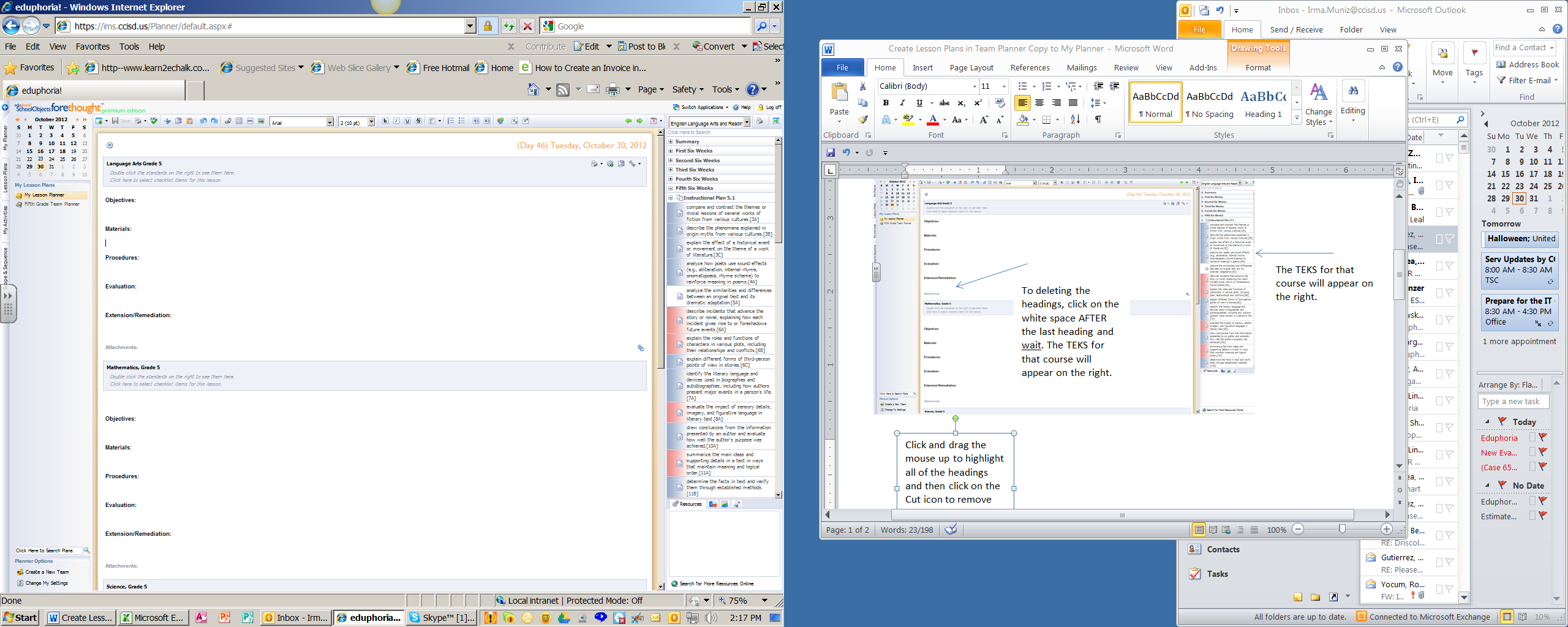 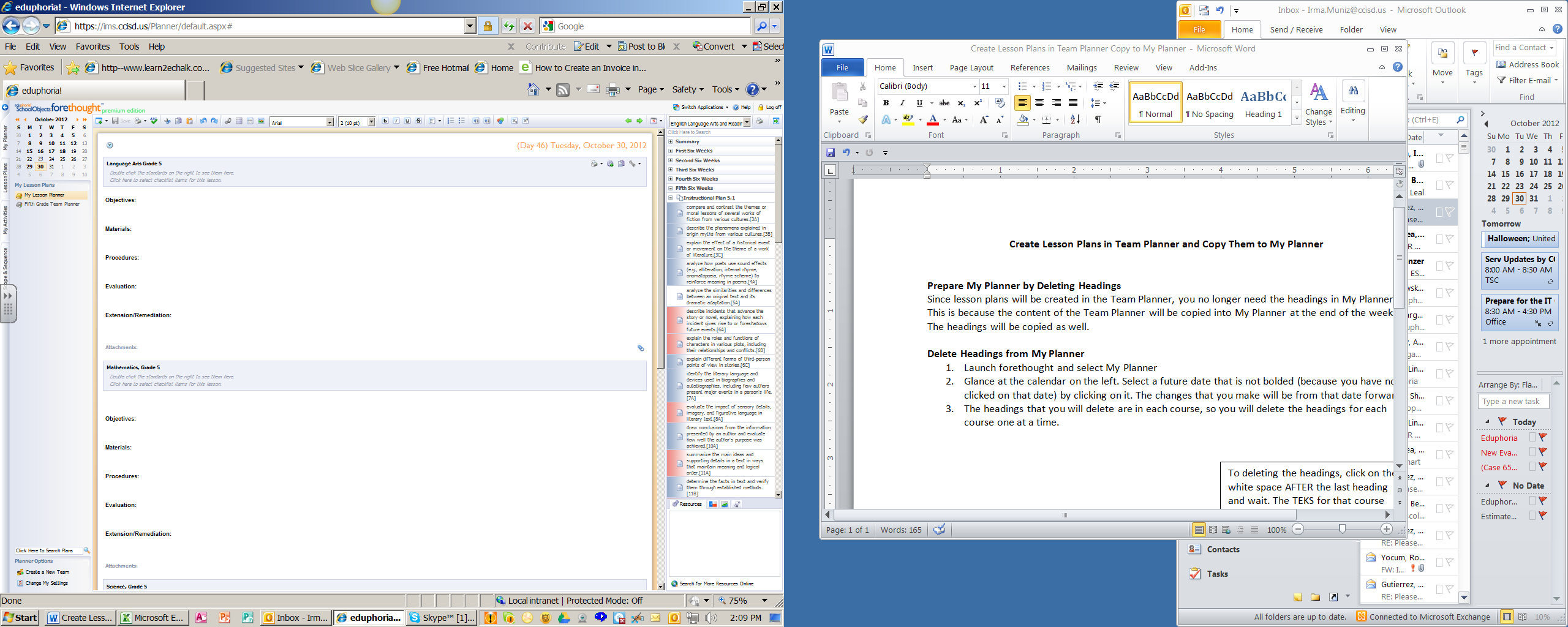 Enter lesson plans into the Team Planner Select the entry and use the "Check out and edit" icon to check it out. The lesson becomes editable to add learning standards, attachments, etc. When you save, the entry is "checked backed in."  To continue to edit the 
entry, you need to check out the entry again.Note:  Two team members cannot edit the same entry for the same day at the 
same time.  If you try to edit the entry that someone else has checked out, Forethought 
will not let you check it out.  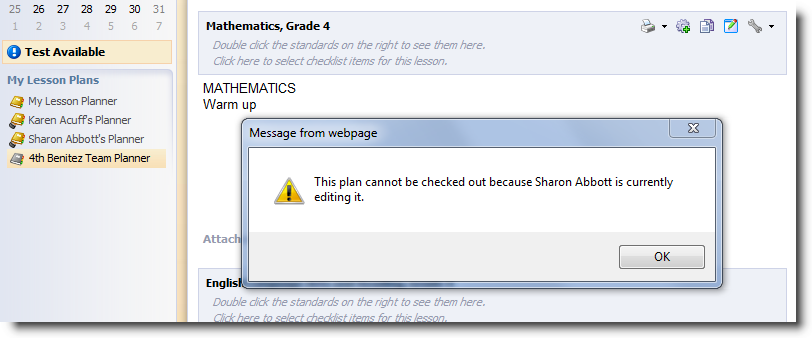 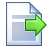 Copy Week:  This option will only appear in the team planner in Week View.  If selected, the entire week's plans will copy from the team to your own planner.  It will copy like courses to like             courses.  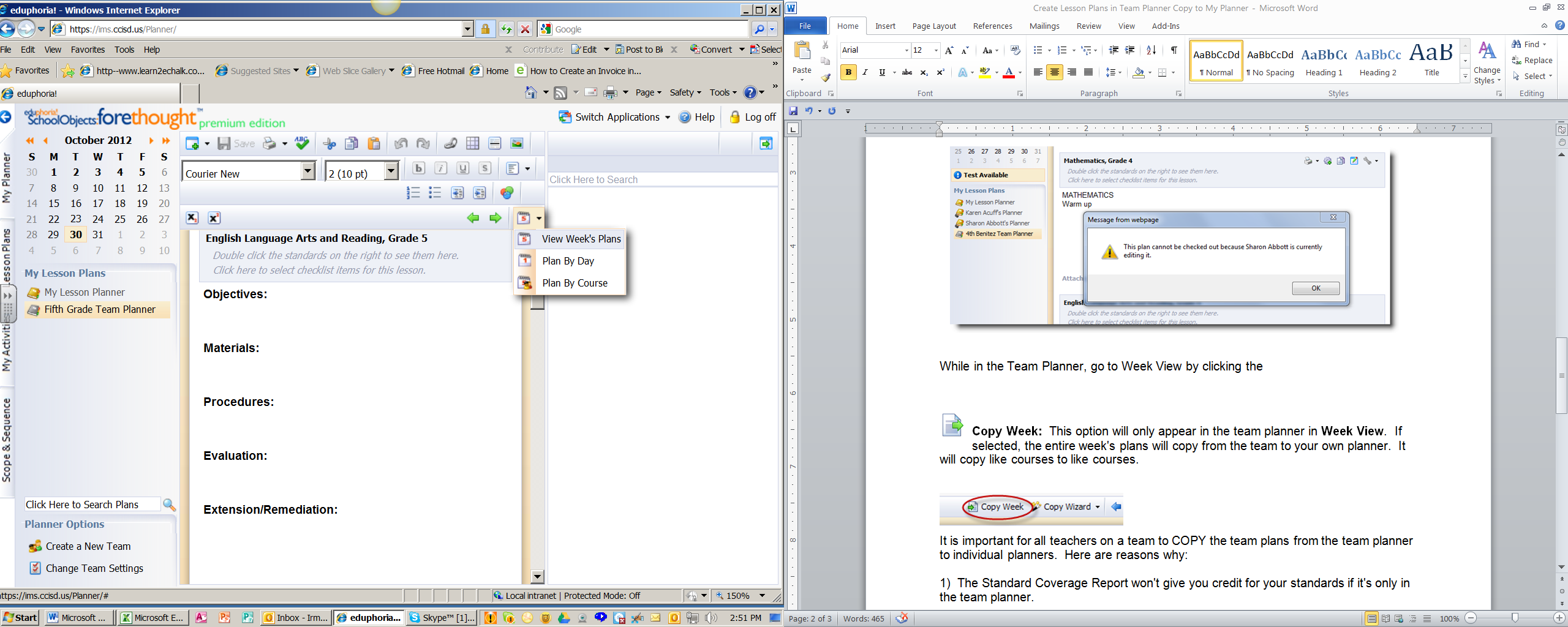 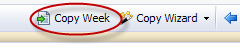 All teachers on a team should COPY from the Team Planner to My Planner:
1)  The Standard Coverage Report won't give you credit for your standards if it's only in the team planner.2)  You can differentiate your lessons for your students if you copy from team planner to your individual planner.3)  The Team Planner could accidentally get deleted if all of the members are removed from the planner.[Top]